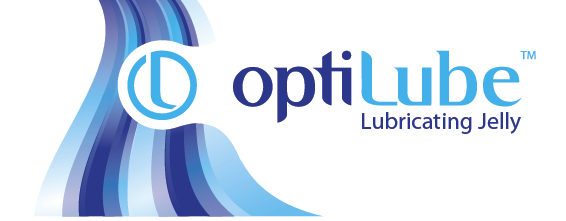 LIETOŠANAS INSTRUKCIJAZīmols: OptiLubeSastāvs: 100 grami satur:Glicerīns 14g, konservanti, metilparabēns 0.1% m/m, propilparabēns 0.1% m/mLietošanas mērķis: lietot kā lubrikantuKontrindikācijas: paaugstināta jutība pret glicerīnuLietošanas pamācība: Noņemiet vāciņu un noplēsiet aizsargfoliju no tūbiņas gala, uzklājiet OptiLube gēlu uz instrumenta vai ādas, aiztaisiet vāciņu pēc lietošanasIeteicamā lietošana: OptiLube Jelly ir drošs un efektīvs lubrikants personīgai un profesionālai lietošanai, ieteicams:OptiLube ir nekaitīgs cilvēka audiem, kā arī nebojā gumiju, metāla ierīces, instrumentus un dabiska vai sintētiska materiāla audumus. OptiLube nav kontracepcijas līdzeklis!Blakusefekti un īpaša piesardzība:Piesardzība: ja produkts ir bojāts vai aizsargfolija ir noņemta, ražotājs negarantē produkta sterilitāti.Brīdinājumi: ja rodas kairinājums, pārtrauciet produkta lietošanu un konsultējieties ar ārstu.                        Izvairieties no produkta nokļūšanas acīs. Uzglabājiet istabas temperatūrā.                        Uzglabājiet bērniem nepieejamā vietā.Apraksts: sterils, caurspīdīgs, ūdenī šķīstošs gēls, neatstāj traipus, nespīdošs.Iepakojums: 5g, 42g, 82g tūbiņas2.7g, 5g paciņasUzglabāšana:Uzglabāt cieši noslēgtā tarā, temperatūrā, kas zemāka par +25oCUZGLABĀT BĒRNIEM NEPIEEJAMĀ VIETĀLIETOŠANAS INSTRUKCIJAZīmols: OptiLubeSastāvs: 100 grami satur:Glicerīns 14g, konservanti, metilparabēns 0.1% m/m, propilparabēns 0.1% m/mLietošanas mērķis: lietot kā lubrikantuKontrindikācijas: paaugstināta jutība pret glicerīnuLietošanas pamācība: Noņemiet vāciņu un noplēsiet aizsargfoliju no tūbiņas gala, uzklājiet OptiLube gēlu uz instrumenta vai ādas, aiztaisiet vāciņu pēc lietošanasIeteicamā lietošana: OptiLube Jelly ir drošs un efektīvs lubrikants personīgai un profesionālai lietošanai, ieteicams:OptiLube ir nekaitīgs cilvēka audiem, kā arī nebojā gumiju, metāla ierīces, instrumentus un dabiska vai sintētiska materiāla audumus. OptiLube nav kontracepcijas līdzeklis!Blakusefekti un īpaša piesardzība:Piesardzība: ja produkts ir bojāts vai aizsargfolija ir noņemta, ražotājs negarantē produkta sterilitāti.Brīdinājumi: ja rodas kairinājums, pārtrauciet produkta lietošanu un konsultējieties ar ārstu.                        Izvairieties no produkta nokļūšanas acīs. Uzglabājiet istabas temperatūrā.                        Uzglabājiet bērniem nepieejamā vietā.Apraksts: sterils, caurspīdīgs, ūdenī šķīstošs gēls, neatstāj traipus, nespīdošs.Iepakojums: 5g, 42g, 82g tūbiņas2.7g, 5g paciņasUzglabāšana:Uzglabāt cieši noslēgtā tarā, temperatūrā, kas zemāka par +25oCUZGLABĀT BĒRNIEM NEPIEEJAMĀ VIETĀKatetru ievietošanaiKondomu lubricēšanaiRektālajiem termometriemVispārīgām procedūrām slimnīcāsDzimumsakaru laikāKlizmāmGinekoloģiskām pārbaudēmDigitālām & instrumentālām pārbaudēmCE0473Instrukcijas datums:21.09.2010, versija 1.0 Ražotājs:Optimum Medical Solutions47 Park Squere East Leeds, LielbritānijaIzplatītājs:Mediq Latvija SIARaunas iela 41c, Rīga, LV-1084Tel.67802463www.mediq.lvKatetru ievietošanaiKondomu lubricēšanaiRektālajiem termometriemVispārīgām procedūrām slimnīcāsDzimumsakaru laikāKlizmāmGinekoloģiskām pārbaudēmDigitālām & instrumentālām pārbaudēmCE0473Instrukcijas datums:21.09.2010, versija 1.0 Ražotājs:Optimum Medical Solutions47 Park Squere East Leeds, LielbritānijaIzplatītājs:Mediq Latvija SIARaunas iela 41c, Rīga, LV-1084Tel.67802463www.mediq.lv